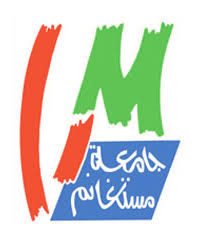 Fiche de ParticipationNom :Prénom :Date et lieu de Naissance :Etablissement de rattachement :Grade :Diplôme en cours de préparation :*Doctorat :*Magister :             * Autre :Année d’inscription :Laboratoire de rattachement :Spécialité :Donne mon engagement pour participer aux 10emes Journées de la Faculté des Sciences de la Nature et de la Vie de l’Université de Mostaganem prévues les 27 et 28 Octobre 2021. -Les frais de participation : 2000 DA (pour les doctorants)                                            3000 DA (pour les professionnels).*Prière d’envoyer cette fiche renseignée et le  résumé de votre communication à l’adresse Email : jnsnv.10.2021@gmail.com avant le 07/10/2021.